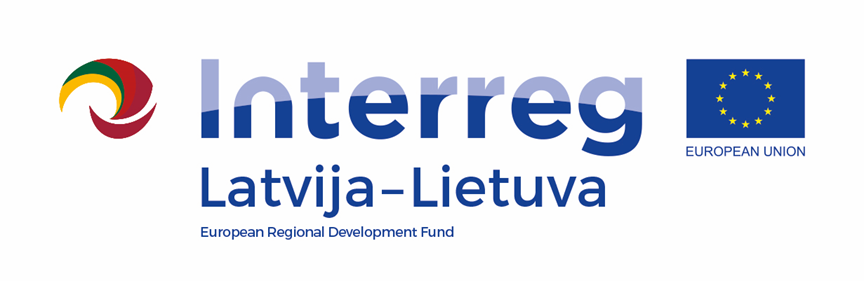 Pasirašyta sutartis dėl žaidimų aikštelių įrengimo A. Dauguviečio parke2018 m. spalio 10 d. Biržų rajono savivaldybės administracija pasirašė pirkimo-pardavimo sutartį su UAB „CGS“ dėl žaidimo aikštelių vaikams įrengimo A. Dauguviečio parke. 22 skirtingi įrenginiai, skirti įvairaus amžiaus vaikų laisvalaikiui bus įrengti iki 2019 m. birželio.Tokių aikštelių įrengimas aptartas rugpjūtį įvykusio projekto „Gyvenimo kokybės pasienyje gerinimas didinant nepasiturinčių bendruomenių ir teritorijų potencialą“ atidarymo renginio metu, kuriame dalyvauti buvo kviesti visi biržiečiai. Projektas vykdomas įgyvendinant Interreg V-A Latvijos ir Lietuvos bendradarbiavimo per sieną 2014-2020 m. programą.Projekto tikslas – pagerinti gyvenimo kokybę įrengiant naujas socialines erdves ir skatinant aktyvų įsitraukimą į bendruomeninę veiklą.Projektas iš dalies finansuojamas Europos regioninės plėtros fondo lėšomis. Bendra projekto vertė – 177 839,95 eurų. Biržams tenkanti dalis – 98 180,32 eurų (83 453,27 ES ir 14 727,05 savivaldybės biudžeto lėšų).Biržų rajono savivaldybės informacijaContract for establishment of playgrounds for children in A. Dauguvietis park was signed On October 10, 2018 Birzai district municipality administration and UAB CGS signed the contract for for establishment of playgrounds for children in A. Dauguvietis park.22 pieces of equipment for children leisure will be installed untill June, 2019 at the latest. Total value of the contract – 66,8 thousand euro. Establishment of playgrounds was discussed with Birzai citizens during the project opening event on August 21, 2018. Project target is to improve living conditions and environment in deprived communities by equipping social spaces and increasing involvement into social activities and community life. To reach this goal, new social spaces will be created in Biržai and Aizkraukle: Biržai will have a new playground for children in the A. Dauguvietis park and a sport square with set of trainers will be established in Aizkraukle.Overal Project budget: 177 839,95 EUR (including ERAF co-finance 151 163,96 EUR)Project is co-financed by Interreg V-A Latvia – Lithuania Programme 2014-2020Birzai district municipality information